Lees en leer die rympie(read and learn the rhyme)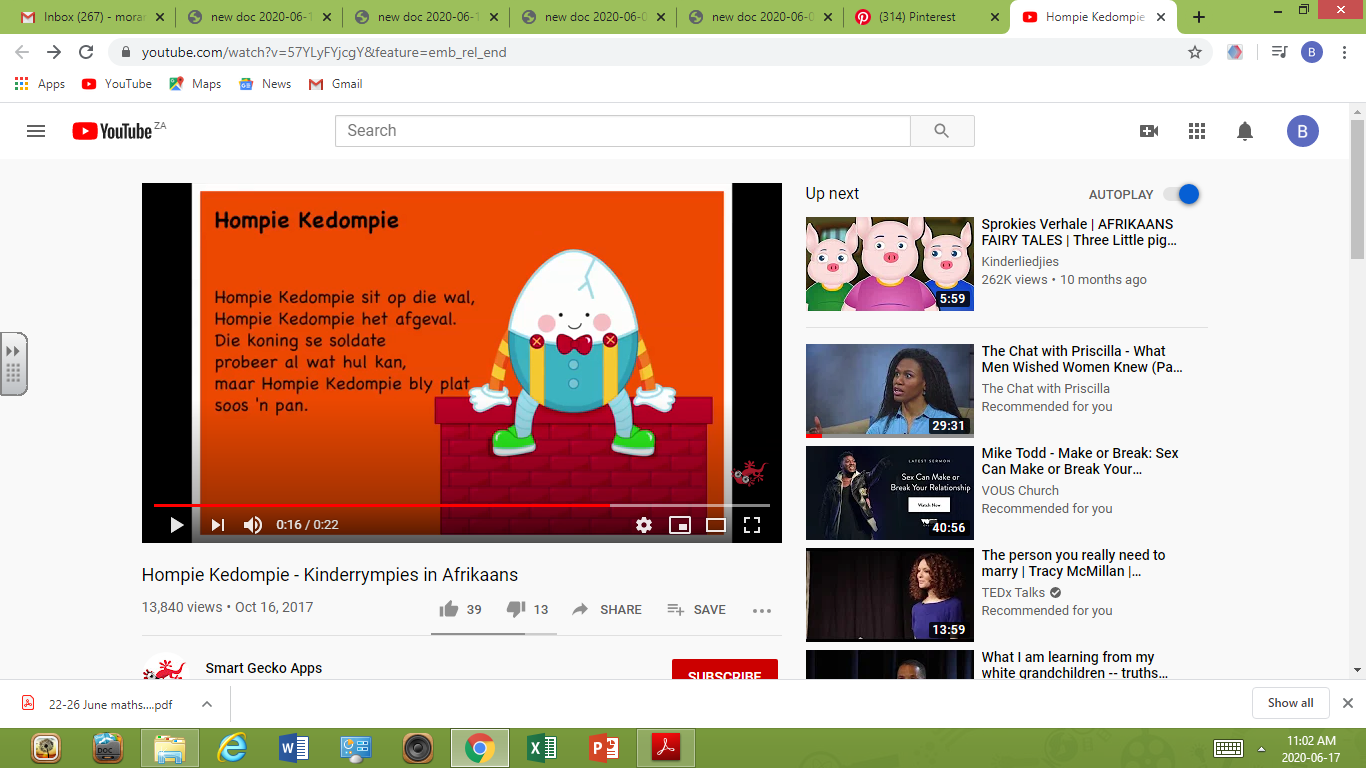 Hoe goed het jy gelees?How well did you read?Oor wie gaan die story? Who is the story about?Waar sit Hompie Kedompie? Where is Hoempie Kedoempie sitting?Wat het na Hoempie Kedompie gebeur? What happened to Hoempie Kedompie?Lees en leer die rympie(read and learn the rhyme)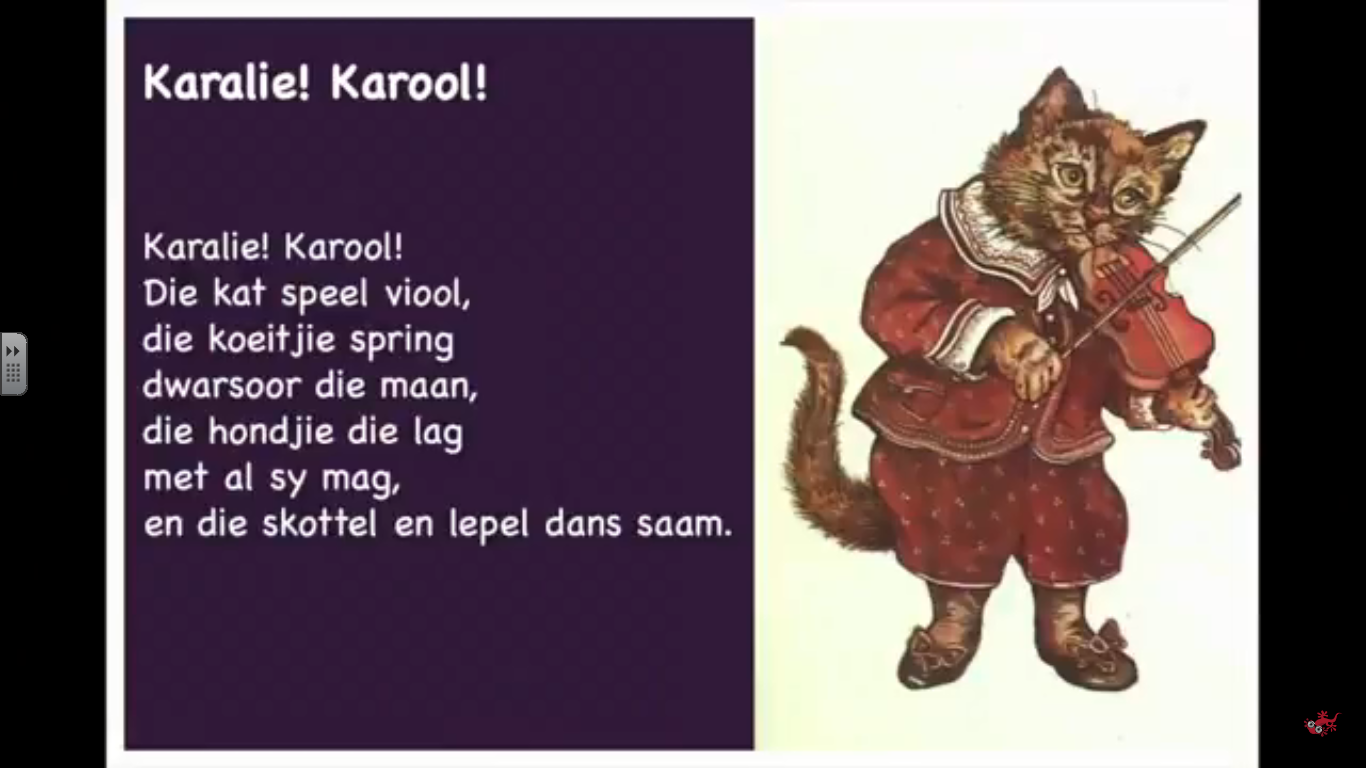 Hoe goed het jy gelees?How well did you read?Wat speel die kat? What is the cat playing?Wat doen die koetjie? What is the cow doing?Hoeveel diere is in die rympie? How many animals are in the rhyme?